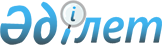 О районном бюджете на 2020-2022 годыРешение Сандыктауского районного маслихата Акмолинской области от 24 декабря 2019 года № 38/1. Зарегистрировано Департаментом юстиции Акмолинской области 16 января 2020 года № 7636.
      В соответствии с пунктом 2 статьи 9 Бюджетного кодекса Республики Казахстан от 4 декабря 2008 года, подпунктом 1) пункта 1 статьи 6 Закона Республики Казахстан от 23 января 2001 года "О местном государственном управлении и самоуправлении в Республике Казахстан", Сандыктауский районный маслихат РЕШИЛ:
      1. Утвердить районный бюджет на 2020-2022 годы, согласно приложениям 1, 2 и 3 соответственно, в том числе на 2020 год в следующих объемах:
      1) доходы – 4 544 109,5 тысяч тенге, в том числе:
      налоговые поступления – 398 117,5 тысяч тенге;
      неналоговые поступления – 9 891,9 тысяча тенге;
      поступления от продажи основного капитала – 23 830,6 тысяч тенге;
      поступления трансфертов – 4 112 269,5 тысяч тенге;
      2) затраты – 5 022 778,6 тысяч тенге;
      3) чистое бюджетное кредитование – 43 280,3 тысяч тенге, в том числе:
      бюджетные кредиты – 59 066,6 тысяч тенге;
      погашение бюджетных кредитов – 15 786,3 тысяч тенге;
      4) сальдо по операциям с финансовыми активами – - 426,0 тысяч тенге, в том числе:
      приобретение финансовых активов – 0,0 тысяч тенге;
      поступления от продажи финансовых активов государства – 426,0 тысяч тенге;
      5) дефицит (профицит) бюджета – - 521 523,4 тысячи тенге;
      6) финансирование дефицита (использование профицита) бюджета – 521 523,4 тысячи тенге.
      Сноска. Пункт 1 – в редакции решения Сандыктауского районного маслихата Акмолинской области от 11.12.2020 № 52/1 (вводится в действие с 01.01.2020).


      2. Установить норматив распределения доходов в районный бюджет по социальному налогу – 100 %.
      3. Учесть, что в районном бюджете на 2020 год предусмотрены целевые трансферты и бюджетные кредиты из республиканского бюджета, согласно приложению 4.
      4. Учесть, что в районном бюджете на 2020 год предусмотрены целевые трансферты из областного бюджета, согласно приложению 5.
      5. Учесть, что в районном бюджете на 2020 год предусмотрены целевые трансферты бюджетам сельских округов и села, согласно приложению 6.
      6. Учесть, что в районном бюджете на 2020 год предусмотрен объем субвенции, передаваемой из областного бюджета в сумме 2 277 906,0 тысяч тенге.
      7. Учесть, что в районном бюджете на 2020 год предусмотрено погашение бюджетных кредитов в областной бюджет в сумме 12 082,0 тысяч тенге.
      8. Утвердить резерв местного исполнительного органа района на 2020 год в сумме 0,0 тысяч тенге.
      Сноска. Пункт 8 – в редакции решения Сандыктауского районного маслихата Акмолинской области от 30.09.2020 № 48/1 (вводится в действие с 01.01.2020).


      9. Предусмотреть повышенные на двадцать пять процентов должностные оклады и тарифные ставки специалистам в области здравоохранения, социального обеспечения, образования, культуры, спорта, ветеринарии, лесного хозяйства, являющимся гражданскими служащими и работающим в сельской местности Сандыктауского района, по сравнению с окладами и ставками гражданскими служащими, занимающихся этими видами деятельности в городских условиях.
      10. Утвердить перечень районных бюджетных программ, не подлежащих секвестру в процессе исполнения районного бюджета на 2020 год, согласно приложению 7.
      11. Учесть, что в бюджете района на 2020 год предусмотрены объемы субвенций, передаваемые из районного бюджета в бюджеты сельских округов и села в сумме 176 864,0 тысяч тенге, в том числе:
      Балкашинскому сельскому округу 30 870,0 тысяч тенге;
      Баракпайскому сельскому округу 10 056,0 тысяч тенге;
      Белгородскому сельскому округу 12 561,0 тысяча тенге;
      Берликскому сельскому округу 10 150,0 тысяч тенге;
      Васильевскому сельскому округу 11 003,0 тысячи тенге;
      Веселовскому сельскому округу 10 716,0 тысяч тенге;
      Жамбыльскому сельскому округу 10 747,0 тысяч тенге;
      Каменскому сельскому округу 10 979,0 тысяч тенге;
      Лесному сельскому округу 11 138,0 тысяч тенге;
      селу Мадениет 12 409,0 тысяч тенге;
      Максимовскому сельскому округу 11 498,0 тысяч тенге;
      Новоникольскому сельскому округу 10 775,0 тысяч тенге;
      Сандыктаускому сельскому округу 11 596,0 тысяч тенге;
      Широковскому сельскому округу 12 366,0 тысяч тенге.
      12. Настоящее решение вступает в силу со дня государственной регистрации в Департаменте юстиции Акмолинской области и вводится в действие с 1 января 2020 года.
      "СОГЛАСОВАНО" Районный бюджет на 2020 год
      Сноска. Приложение 1 – в редакции решения Сандыктауского районного маслихата Акмолинской области от 11.12.2020 № 52/1 (вводится в действие с 01.01.2020). Районный бюджет на 2021 год Районный бюджет на 2022 год
      Сноска. Приложение 3 – в редакции решения Сандыктауского районного маслихата Акмолинской области от 10.07.2020 № 45/1 (вводится в действие с 01.01.2020). Целевые трансферты и бюджетные кредиты из республиканского бюджета на 2020 год
      Сноска. Приложение 4 – в редакции решения Сандыктауского районного маслихата Акмолинской области от 11.12.2020 № 52/1 (вводится в действие с 01.01.2020). Целевые трансферты из областного бюджета на 2020 год
      Сноска. Приложение 5 – в редакции решения Сандыктауского районного маслихата Акмолинской области от 11.12.2020 № 52/1 (вводится в действие с 01.01.2020). Целевые трансферты бюджетам сельских округов на 2020 год
      Сноска. Приложение 6 – в редакции решения Сандыктауского районного маслихата Акмолинской области от 19.11.2020 № 50/1 (вводится в действие с 01.01.2020). Перечень районных бюджетных программ, не подлежащих секвестру в процессе исполнения районного бюджета на 2020 год
					© 2012. РГП на ПХВ «Институт законодательства и правовой информации Республики Казахстан» Министерства юстиции Республики Казахстан
				
      Председатель сессии

А.Галюк

      Секретарь районного
маслихата

С.Клюшников

      Аким Сандыктауского района

А.Уисимбаев
Приложение 1 к решению
Сандыктауского районного
маслихата от 24 декабря
2019 года № 38/1
Категория
Категория
Категория
Категория
Сумма тысяч тенге
Класс
Класс
Класс
Сумма тысяч тенге
Подкласс
Подкласс
Сумма тысяч тенге
Наименование
Сумма тысяч тенге
1
2
3
4
5
I. Доходы 
4 544 109,5
1
Налоговые поступления
398 117,5
01
Подоходный налог
14 654,0
2
Индивидуальный подоходный налог
14 654,0
03
Социальный налог
215 134,0
1
Социальный налог
215 134,0
04
Налоги на собственность
67 608,0
1
Налоги на имущество
65 312,0
5
Единый земельный налог
2 296,0
05
Внутренние налоги на товары, работы и услуги
98 209,5
2
Акцизы
1 426,0
3
Поступления за использование природных и других ресурсов
90 669,4
4
Сборы за ведение предпринимательской и профессиональной деятельности
6 113,0
5
Налог на игорный бизнес
1,1
08
Обязательные платежи, взимаемые за совершение юридически значимых действий и (или) выдачу документов уполномоченными на то государственными органами или должностными лицами
2 512,0
1
Государственная пошлина
2 512,0
2
Неналоговые поступления
9 891,9
01
Доходы от государственной собственности
5 030,9
1
Поступления части чистого дохода государственных предприятий
160,9
5
Доходы от аренды имущества, находящегося в государственной собственности
4 853,0
7
Вознаграждения по кредитам, выданным из государственного бюджета
17,0
03
Поступления денег от проведения государственных закупок, организуемых государственными учреждениями, финансируемыми из государственного бюджета
13,3
1
Поступления денег от проведения государственных закупок, организуемых государственными учреждениями, финансируемыми из государственного бюджета
13,3
04
Штрафы, пени, санкции, взыскания, налагаемые государственными учреждениями, финансируемыми из государственного бюджета, а также содержащимися и финансируемыми из бюджета (сметы расходов) Национального Банка Республики Казахстан
165,0
1
Штрафы, пени, санкции, взыскания, налагаемые государственными учреждениями, финансируемыми из государственного бюджета, а также содержащимися и финансируемыми из бюджета (сметы расходов) Национального Банка Республики Казахстан, за исключением поступлений от организаций нефтяного сектора и в Фонд компенсации потерпевшим
165,0
06
Прочие неналоговые поступления
4 682,7
1
Прочие неналоговые поступления
4 682,7
3
Поступления от продажи основного капитала
23 830,6
01
Продажа государственного имущества, закрепленного за государственными учреждениями
2 686,6
1
Продажа государственного имущества, закрепленного за государственными учреждениями
2 686,6
03
Продажа земли и нематериальных активов
21 144,0
1
Продажа земли
21 144,0
4
Поступления трансфертов
4 112 269,5
02
Трансферты из вышестоящих органов государственного управления
4 112 269,5
2
Трансферты из областного бюджета
4 112 269,5
Функциональная группа
Функциональная группа
Функциональная группа
Функциональная группа
Сумма тысяч тенге
Администратор бюджетных программ
Администратор бюджетных программ
Администратор бюджетных программ
Сумма тысяч тенге
Программа
Программа
Сумма тысяч тенге
Наименование
Сумма тысяч тенге
1
2
3
4
5
II. Затраты
5 022 778,6
01
Государственные услуги общего характера
239 405,4
112
Аппарат маслихата района (города областного значения)
17 968,0
001
Услуги по обеспечению деятельности маслихата района (города областного значения)
17 968,0
122
Аппарат акима района (города областного значения)
117 184,5
001
Услуги по обеспечению деятельности акима района (города областного значения)
116 954,5
003
Капитальные расходы государственного органа
230,0
458
Отдел жилищно-коммунального хозяйства, пассажирского транспорта и автомобильных дорог района (города областного значения)
59 234,6
001
Услуги по реализации государственной политики на местном уровне в области жилищно-коммунального хозяйства, пассажирского транспорта и автомобильных дорог
13 013,5
113
Целевые текущие трансферты нижестоящим бюджетам
46 221,1
459
Отдел экономики и финансов района (города областного значения)
35 192,2
001
Услуги по реализации государственной политики в области формирования и развития экономической политики, государственного планирования, исполнения бюджета и управления коммунальной собственностью района (города областного значения)
27 827,0
003
Проведение оценки имущества в целях налогообложения
744,7
010
Приватизация, управление коммунальным имуществом, постприва-тизационная деятельность и регулирование споров, связанных с этим
2 070,5
113
Целевые текущие трансферты нижестоящим бюджетам
4 550,0
493
Отдел предпринимательства, промышленности и туризма района (города областного значения)
9 826,1
001
Услуги по реализации государственной политики на местном уровне в области развития предпринимательства, промышленности и туризма
9 826,1
02
Оборона
9 942,2
122
Аппарат акима района (города областного значения)
9 942,2
005
Мероприятия в рамках исполнения всеобщей воинской обязанности
5 216,0
006
Предупреждение и ликвидация чрезвычайных ситуаций масштаба района (города областного значения)
4 426,2
007
Мероприятия по профилактике и тушению степных пожаров районного (городского) масштаба, а также пожаров в населенных пунктах, в которых не созданы органы государственной противопожарной службы
300,0
03
Общественный порядок, безопасность, правовая, судебная, уголовно-исполнительная деятельность
628,0
458
Отдел жилищно-коммунального хозяйства, пассажирского транспорта и автомобильных дорог района (города областного значения)
628,0
021
Обеспечение безопасности дорожного движения в населенных пунктах
628,0
04
Образование
2 557 252,7
464
Отдел образования района (города областного значения)
2 549 242,7
001
Услуги по реализации государственной политики на местном уровне в области образования
13 234,9
003
Общеобразовательное обучение 
2 057 250,8
005
Приобретение и доставка учебников, учебно-методических комплексов для государственных учреждений образования района (города областного значения)
10 800,0
006
Дополнительное образование для детей 
65 849,0
009
Обеспечение деятельности организаций дошкольного воспитания и обучения
62 951,0
015
Ежемесячные выплаты денежных средств опекунам (попечителям) на содержание ребенка-сироты (детей-сирот), и ребенка (детей), оставшегося без попечения родителей 
12 555,0
023
Методическая работа
37 574,7
040
Реализация государственного образовательного заказа в дошкольных организациях образования
214 120,0
067
Капитальные расходы подведомственных государственных учреждений и организаций
74 907,3
472
Отдел строительства, архитектуры и градостроительства района (города областного значения)
8 010,0
022
Строительство и реконструкция объектов начального, основного среднего и общего среднего образования
8 010,0
06
Социальная помощь и социальное обеспечение 
270 463,7
451
Отдел занятости и социальных программ района (города областного значения)
235 958,9
001
Услуги по реализации государственной политики на местном уровне в области обеспечения занятости и реализации социальных программ для населения
23 245,1
002
Программа занятости
68 593,0
005
Государственная адресная социальная помощь
60 766,4
006
Оказание жилищной помощи
53,7
007
Социальная помощь отдельным категориям нуждающихся граждан по решениям местных представительных органов
22 377,9
010
Материальное обеспечение детей-инвалидов, воспитывающихся и обучающихся на дому
421,5
011
Оплата услуг по зачислению, выплате и доставке пособий и других социальных выплат
644,8
014
Оказание социальной помощи нуждающимся гражданам на дому
16 732,2
017
Обеспечение нуждающихся инвалидов обязательными гигиеническими средствами и предоставление услуг специалистами жестового языка, индивидуальными помощниками в соответствии с индивидуальной программой реабилитации инвалида
4 944,2
023
Обеспечение деятельности центров занятости населения
33 506,1
050
Обеспечение прав и улучшение качества жизни инвалидов в Республике Казахстан
4 674,0
464
Отдел образования района (города областного значения)
34 504,8
030
Содержание ребенка (детей), переданного патронатным воспитателям
28 195,5
031
Государственная поддержка по содержанию детей-сирот и детей, оставшихся без попечения родителей, в детских домах семейного типа и приемных семьях
6 309,3
07
Жилищно-коммунальное хозяйство
226 112,8
451
Отдел занятости и социальных программ района (города областного значения)
31 050,0
070
Возмещение платежей населения по оплате коммунальных услуг в режиме чрезвычайного положения в Республике Казахстан
31 050,0
458
Отдел жилищно-коммунального хозяйства, пассажирского транспорта и автомобильных дорог района (города областного значения)
74 949,1
003
Организация сохранности государственного жилищного фонда
8 931,4
012
Функционирование системы водоснабжения и водоотведения
8 006,2
016
Обеспечение санитарии населенных пунктов
2 995,0
026
Организация эксплуатации тепловых сетей, находящихся в коммунальной собственности районов (городов областного значения)
55 016,5
472
Отдел строительства, архитектуры и градостроительства района (города областного значения)
120 113,7
003
Проектирование и (или) строительство, реконструкция жилья коммунального жилищного фонда
88 514,0
004
Проектирование, развитие и (или) обустройство инженерно-коммуникационной инфраструктуры
2 997,8
058
Развитие системы водоснабжения и водоотведения в сельских населенных пунктах
27 606,9
098
Приобретение жилья коммунального жилищного фонд
995,0
08
Культура, спорт, туризм и информационное пространство
556 911,6
455
Отдел культуры и развития языков района (города областного значения)
526 742,3
001
Услуги по реализации государственной политики на местном уровне в области развития языков и культуры
8 588,6
003
Поддержка культурно-досуговой работы
357 304,7
006
Функционирование районных (городских) библиотек
55 812,8
007
Развитие государственного языка и других языков народа Казахстана
3 697,0
009
Обеспечение сохранности историко-культурного наследия и доступа к ним
7 609,7
032
Капитальные расходы подведомственных государственных учреждений и организаций
93 729,5
456
Отдел внутренней политики района (города областного значения)
20 960,1
001
Услуги по реализации государственной политики на местном уровне в области информации, укрепления государственности и формирования социального оптимизма граждан
14 500,1
002
Услуги по проведению государственной информационной политики 
6 048,0
003
Реализация мероприятий в сфере молодежной политики
412,0
465
Отдел физической культуры и спорта района (города областного значения)
9 202,8
001
Услуги по реализации государственной политики на местном уровне в сфере физической культуры и спорта
5 849,2
006
Проведение спортивных соревнований на районном (города областного значения) уровне
286,5
007
Подготовка и участие членов сборных команд района (города областного значения) по различным видам спорта на областных спортивных соревнованиях
3 067,1
472
Отдел строительства, архитектуры и градостроительства района (города областного значения)
6,4
008
Развитие объектов спорта
0,4
011
Развитие объектов культуры
6,0
10
Сельское, водное, лесное, рыбное хозяйство, особо охраняемые природные территории, охрана окружающей среды и животного мира, земельные отношения
51 640,4
459
Отдел экономики и финансов района (города областного значения)
8 230,7
099
Реализация мер по оказанию социальной поддержки специалистов
8 230,7
462
Отдел сельского хозяйства района (города областного значения)
15 934,7
001
Услуги по реализации государственной политики на местном уровне в сфере сельского хозяйства 
15 934,7
463
Отдел земельных отношений района (города областного значения)
20 315,8
001
Услуги по реализации государственной политики в области регулирования земельных отношений на территории района (города областного значения)
12 036,8
003
Земельно-хозяйственное устройство населенных пунктов
4 816,0
004
Организация работ по зонированию земель
1 643,0
006
Землеустройство, проводимое при установлении границ районов, городов областного значения, районного значения, сельских округов, поселков, сел
1 820,0
473
Отдел ветеринарии района (города областного значения)
7 159,2
001
Услуги по реализации государственной политики на местном уровне в сфере ветеринарии 
5 858,2
007
Организация отлова и уничтожения бродячих собак и кошек
130,0
010
Проведение мероприятий по идентификации сельскохозяйственных животных
1 171,0
11
Промышленность, архитектурная, градостроительная и строительная деятельность
24 119,4
472
Отдел строительства, архитектуры и градостроительства района (города областного значения)
24 119,4
001
Услуги по реализации государственной политики в области строительства, архитектуры и градостроительства на местном уровне
17 387,4
013
Разработка схем градостроительного развития территории района, генеральных планов городов районного (областного значения), поселков и иных сельских населенных пунктов
6 732,0
12
Транспорт и коммуникации
80 502,7
458
Отдел жилищно-коммунального хозяйства, пассажирского транспорта и автомобильных дорог района (города областного значения)
80 502,7
023
Обеспечение функционирования автомобильных дорог 
74 901,1
045
Капитальный и средний ремонт автомобильных дорог районного значения и улиц населенных пунктов
5 601,6
13
Прочие
827 048,0
458
Отдел жилищно-коммунального хозяйства, пассажирского транспорта и автомобильных дорог района (города областного значения)
319 511,2
062
Реализация мероприятий по социальной и инженерной инфраструктуре в сельских населенных пунктах в рамках проекта "Ауыл-Ел бесігі"
319 511,2
459
Отдел экономики и финансов района (города областного значения)
0,0
012
Резерв местного исполнительного органа района (города областного значения)
0,0
464
Отдел образования района (города областного значения)
507 536,8
077
Реализация мероприятий по социальной и инженерной инфраструктуре в сельских населенных пунктах в рамках проекта "Ауыл-Ел бесігі"
507 536,8
14
Обслуживание долга 
17,0
459
Отдел экономики и финансов района (города областного значения)
17,0
021
Обслуживание долга местных исполнительных органов по выплате вознаграждений и иных платежей по займам из областного бюджета
17,0
15
Трансферты
178 734,7
459
Отдел экономики и финансов района (города областного значения)
178 734,7
006
Возврат неиспользованных (недоиспользованных) целевых трансфертов
1 870,6
038
Субвенции
176 864,0
054
Возврат сумм неиспользованных (недоиспользованных) целевых трансфертов, выделенных из республиканского бюджета за счет целевого трансферта из Национального фонда Республики Казахстан
0,1
III. Чистое бюджетное кредитование
43 280,3
Бюджетные кредиты 
59 066,6
06
Социальная помощь и социальное обеспечение 
19 301,6
458
Отдел жилищно-коммунального хозяйства, пассажирского транспорта и автомобильных дорог района (города областного значения)
19 301,6
088
Кредитование бюджетов города районного значения, села, поселка, сельского округа для финансирования мер в рамках Дорожной карты занятости
19 301,6
10
Сельское, водное, лесное, рыбное хозяйство, особо охраняемые природные территории, охрана окружающей среды и животного мира, земельные отношения
39 765,0
459
Отдел экономики и финансов района (города областного значения)
39 765,0
018
Бюджетные кредиты для реализации мер социальной поддержки специалистов 
39 765,0
5
Погашение бюджетных кредитов
15 786,3
01
Погашение бюджетных кредитов 
15 786,3
1
Погашение бюджетных кредитов, выданных из государственного бюджета 
15 786,3
IV. Сальдо по операциям с финансовыми активами 
-426,0
Приобретение финансовых активов
0,0
6
Поступления от продажи финансовых активов государства
426,0
01
Поступления от продажи финансовых активов государства
426,0
1
Поступления от продажи финансовых активов внутри страны
426,0
V. Дефицит (профицит) бюджета
-521 523,4
VI. Финансирование дефицита (использование профицита) бюджета
521 523,4
7
Поступления займов
525 122,5
01
Внутренние государственные займы
525 122,5
2
Договоры займа
525 122,5
16
Погашение займов
15 786,3
459
Отдел экономики и финансов района (города областного значения)
15 786,3
005
Погашение долга местного исполнительного органа перед вышестоящим бюджетом
15 786,3
8
Используемые остатки бюджетных средств
12 187,2
01
Остатки бюджетных средств
12 187,2
1
Свободные остатки бюджетных средств
12 187,2Приложение 2 к решению
Сандыктауского районного
маслихата от 24 декабря
2019 года № 38/1
Категория
Категория
Категория
Категория
Сумма
тысяч тенге
Класс
Класс
Класс
Сумма
тысяч тенге
Подкласс
Подкласс
Сумма
тысяч тенге
Наименование
Сумма
тысяч тенге
1
2
3
4
5
I. Доходы
2 675 201,0
1
Налоговые поступления
456 488,0
01
Подоходный налог 
5 065,0
2
Индивидуальный подоходный налог
5 065,0
03
Социальный налог
246 777,0
1
Социальный налог
246 777,0
04
Налоги на собственность
75 776,0
1
Налоги на имущество
75 776,0
05
Внутренние налоги на товары, работы и услуги
125 351,0
2
Акцизы
1 107,0
3
Поступления за использование природных и других ресурсов
115 769,0
4
Сборы за ведение предпринимательской и профессиональной деятельности
8 475,0
08
Обязательные платежи, взимаемые за совершение юридически значимых действий и (или) выдачу документов уполномоченными на то государственными органами или должностными лицами
3 519,0
1
Государственная пошлина
3 519,0
2
Неналоговые поступления
8 017,0
01
Доходы от государственной собственности
8 017,0
5
Доходы от аренды имущества, находящегося в государственной собственности
8 000,0
7
Вознаграждения по кредитам, выданным из государственного бюджета
17,0
3
Поступления от продажи основного капитала
12 712,0
01
Продажа государственного имущества, закрепленного за государственными учреждениями
1 412,0
1
Продажа государственного имущества, закрепленного за государственными учреждениями
1 412,0
03
Продажа земли и нематериальных активов
11 300,0
1
Продажа земли
11 300,0
4
Поступления трансфертов
2 197 984,0
02
Трансферты из вышестоящих органов государственного управления
2 197 984,0
2
Трансферты из областного бюджета
2 197 984,0
Функциональная группа
Функциональная группа
Функциональная группа
Функциональная группа
Сумма
Администратор бюджетных программ
Администратор бюджетных программ
Администратор бюджетных программ
Сумма
Программа
Программа
Сумма
Наименование
Сумма
1
2
3
4
5
II. Затраты
2 675 201,0
01
Государственные услуги общего характера
190 628,0
112
Аппарат маслихата района (города областного значения)
17 868,0
001
Услуги по обеспечению деятельности маслихата района (города областного значения)
17 868,0
122
Аппарат акима района (города областного значения)
119 094,0
001
Услуги по обеспечению деятельности акима района (города областного значения)
119 094,0
458
Отдел жилищно-коммунального хозяйства, пассажирского транспорта и автомобильных дорог района (города областного значения)
12 756,0
001
Услуги по реализации государственной политики на местном уровне в области жилищно-коммунального хозяйства, пассажирского транспорта и автомобильных дорог
12 756,0
459
Отдел экономики и финансов района (города областного значения)
30 915,0
001
Услуги по реализации государственной политики в области формирования и развития экономической политики, государственного планирования, исполнения бюджета и управления коммунальной собственностью района (города областного значения)
27 822,0
003
Проведение оценки имущества в целях налогообложения
753,0
010
Приватизация, управление коммунальным имуществом, постприватизационная деятельность и регулирование споров, связанных с этим
2 340,0
493
Отдел предпринимательства, промышленности и туризма района (города областного значения)
9 995,0
001
Услуги по реализации государственной политики на местном уровне в области развития предпринимательства, промышленности и туризма
9 995,0
02
Оборона
9 986,0
122
Аппарат акима района (города областного значения)
9 986,0
005
Мероприятия в рамках исполнения всеобщей воинской обязанности
4 572,0
006
Предупреждение и ликвидация чрезвычайных ситуаций масштаба района (города областного значения)
5 114,0
007
Мероприятия по профилактике и тушению степных пожаров районного (городского) масштаба, а также пожаров в населенных пунктах, в которых не созданы органы государственной противопожарной службы
300,0
03
Общественный порядок, безопасность, правовая, судебная, уголовно-исполнительная деятельность
628,0
458
Отдел жилищно-коммунального хозяйства, пассажирского транспорта и автомобильных дорог района (города областного значения)
628,0
021
Обеспечение безопасности дорожного движения в населенных пунктах
628,0
04
Образование
1 780 070,0
464
Отдел образования района (города областного значения)
1 774 792,0
001
Услуги по реализации государственной политики на местном уровне в области образования
13 244,0
003
Общеобразовательное обучение 
1 376 919,0
005
Приобретение и доставка учебников, учебно-методических комплексов для государственных учреждений образования района (города областного значения)
10 800,0
006
Дополнительное образование для детей 
58 081,0
009
Обеспечение деятельности организаций дошкольного воспитания и обучения
55 548,0
015
Ежемесячные выплаты денежных средств опекунам (попечителям) на содержание ребенка-сироты (детей-сирот), и ребенка (детей), оставшегося без попечения родителей 
12 126,0
023
Методическая работа
38 707,0
040
Реализация государственного образовательного заказа в дошкольных организациях образования
203 727,0
067
Капитальные расходы подведомственных государственных учреждений и организаций
5 640,0
472
Отдел строительства, архитектуры и градостроительства района (города областного значения)
5 278,0
022
Строительство и реконструкция объектов начального, основного среднего и общего среднего образования
5 278,0
06
Социальная помощь и социальное обеспечение 
134 864,0
451
Отдел занятости и социальных программ района (города областного значения)
104 391,0
001
Услуги по реализации государственной политики на местном уровне в области обеспечения занятости и реализации социальных программ для населения
25 260,0
002
Программа занятости
9 513,0
005
Государственная адресная социальная помощь
3 404,0
006
Оказание жилищной помощи
441,0
007
Социальная помощь отдельным категориям нуждающихся граждан по решениям местных представительных органов
25 331,0
010
Материальное обеспечение детей-инвалидов, воспитывающихся и обучающихся на дому
501,0
011
Оплата услуг по зачислению, выплате и доставке пособий и других социальных выплат
1 796,0
014
Оказание социальной помощи нуждающимся гражданам на дому
13 843,0
017
Обеспечение нуждающихся инвалидов обязательными гигиеническими средствами и предоставление услуг специалистами жестового языка, индивидуальными помощниками в соответствии с индивидуальной программой реабилитации инвалида
4 480,0
023
Обеспечение деятельности центров занятости населения
19 822,0
464
Отдел образования района (города областного значения)
30 473,0
030
Содержание ребенка (детей), переданного патронатным воспитателям
24 793,0
031
Государственная поддержка по содержанию детей-сирот и детей, оставшихся без попечения родителей, в детских домах семейного типа и приемных семьях
5 680,0
07
Жилищно-коммунальное хозяйство
42 563,0
472
Отдел строительства, архитектуры и градостроительства района (города областного значения)
1 150,0
003
Проектирование и (или) строительство, реконструкция жилья коммунального жилищного фонда
50,0
004
Проектирование, развитие и (или) обустройство инженерно-коммуникационной инфраструктуры
1 100,0
458
Отдел жилищно-коммунального хозяйства, пассажирского транспорта и автомобильных дорог района (города областного значения)
21 337,0
012
Функционирование системы водоснабжения и водоотведения
7 973,0
016
Обеспечение санитарии населенных пунктов
3 345,0
026
Организация эксплуатации тепловых сетей, находящихся в коммунальной собственности районов (городов областного значения)
10 019,0
472
Отдел строительства, архитектуры и градостроительства района (города областного значения)
20 076,0
058
Развитие системы водоснабжения и водоотведения в сельских населенных пунктах
20 076,0
08
Культура, спорт, туризм и информационное пространство
276 618,0
455
Отдел культуры и развития языков района (города областного значения)
239 304,0
001
Услуги по реализации государственной политики на местном уровне в области развития языков и культуры
8 864,0
003
Поддержка культурно-досуговой работы
193 887,0
006
Функционирование районных (городских) библиотек
29 674,0
009
Обеспечение сохранности историко-культурного наследия и доступа к ним
6 879,0
456
Отдел внутренней политики района (города областного значения)
21 308,0
001
Услуги по реализации государственной политики на местном уровне в области информации, укрепления государственности и формирования социального оптимизма граждан
14 088,0
002
Услуги по проведению государственной информационной политики 
7 220,0
465
Отдел физической культуры и спорта района (города областного значения)
16 006,0
001
Услуги по реализации государственной политики на местном уровне в сфере физической культуры и спорта
6 197,0
006
Проведение спортивных соревнований на районном (города областного значения) уровне
2 106,0
007
Подготовка и участие членов сборных команд района (города областного значения) по различным видам спорта на областных спортивных соревнованиях
7 703,0
10
Сельское, водное, лесное, рыбное хозяйство, особо охраняемые природные территории, охрана окружающей среды и животного мира, земельные отношения
69 357,0
459
Отдел экономики и финансов района (города областного значения)
9 965,0
099
Реализация мер по оказанию социальной поддержки специалистов
9 965,0
462
Отдел сельского хозяйства района (города областного значения)
16 664,0
001
Услуги по реализации государственной политики на местном уровне в сфере сельского хозяйства 
16 664,0
463
Отдел земельных отношений района (города областного значения)
29 408,0
001
Услуги по реализации государственной политики в области регулирования земельных отношений на территории района (города областного значения)
12 358,0
003
Земельно-хозяйственное устройство населенных пунктов
5 100,0
006
Землеустройство, проводимое при установлении границ районов, городов областного значения, районного значения, сельских округов, поселков, сел
11 950,0
473
Отдел ветеринарии района (города областного значения)
13 320,0
001
Услуги по реализации государственной политики на местном уровне в сфере ветеринарии 
12 535,0
007
Организация отлова и уничтожения бродячих собак и кошек
785,0
11
Промышленность, архитектурная, градостроительная и строительная деятельность
11 329,0
472
Отдел строительства, архитектуры и градостроительства района (города областного значения)
11 329,0
001
Услуги по реализации государственной политики в области строительства, архитектуры и градостроительства на местном уровне
11 329,0
12
Транспорт и коммуникации
17 318,0
458
Отдел жилищно-коммунального хозяйства, пассажирского транспорта и автомобильных дорог района (города областного значения)
17 318,0
023
Обеспечение функционирования автомобильных дорог 
17 318,0
13
Прочие
9 460,0
459
Отдел экономики и финансов района (города областного значения)
9 460,0
012
Резерв местного исполнительного органа района (города областного значения)
9 460,0
15
Трансферты
132 380,0
459
Отдел экономики и финансов района (города областного значения)
132 380,0
038
Субвенции
132 380,0
III. Чистое бюджетное кредитование
0,0
IV. Сальдо по операциям с финансовыми активами 
0,0
V. Дефицит (профицит) бюджета
0,0
VI. Финансирование дефицита (использование профицита) бюджета
0,0Приложение 3 к решению
Сандыктауского районного
маслихата от 24 декабря
2019 года № 38/1
Категория
Категория
Категория
Категория
Сумма тысяч тенге
Класс 
Класс 
Класс 
Сумма тысяч тенге
Подкласс
Подкласс
Сумма тысяч тенге
Наименование
Сумма тысяч тенге
1
2
3
4
5
I. Доходы
3 792 802,0
1
Налоговые поступления
479 363,0
01
Подоходный налог 
5 267,0
2
Индивидуальный подоходный налог
5 267,0
03
Социальный налог
261 264,0
1
Социальный налог
261 264,0
04
Налоги на собственность
78 807,0
1
Налоги на имущество
78 807,0
05
Внутренние налоги на товары, работы и услуги
130 365,0
2
Акцизы
1 151,0
3
Поступления за использование природных и других ресурсов
120 400,0
4
Сборы за ведение предпринимательской и профессиональной деятельности
8 814,0
08
Обязательные платежи, взимаемые за совершение юридически значимых действий и (или) выдачу документов уполномоченными на то государственными органами или должностными лицами
3 660,0
1
Государственная пошлина
3 660,0
2
Неналоговые поступления
8 338,0
01
Доходы от государственной собственности
8 338,0
5
Доходы от аренды имущества, находящегося в государственной собственности
8 320,0
7
Вознаграждения по кредитам, выданным из государственного бюджета
18,0
3
Поступления от продажи основного капитала
13 221,0
01
Продажа государственного имущества, закрепленного за государственными учреждениями
1 469,0
1
Продажа государственного имущества, закрепленного за государственными учреждениями
1 469,0
03
Продажа земли и нематериальных активов
11 752,0
1
Продажа земли
11 752,0
4
Поступления трансфертов
3 291 880,0
02
Трансферты из вышестоящих органов государственного управления
3 291 880,0
2
Трансферты из областного бюджета
3 291 880,0
Функциональная группа
Функциональная группа
Функциональная группа
Функциональная группа
Сумма тысяч тенге
Администратор бюджетных программ
Администратор бюджетных программ
Администратор бюджетных программ
Сумма тысяч тенге
Программа
Программа
Сумма тысяч тенге
Наименование
Сумма тысяч тенге
1
2
3
4
5
II. Затраты
3 792 802,0
01
Государственные услуги общего характера
190 628,0
112
Аппарат маслихата района (города областного значения)
17 868,0
001
Услуги по обеспечению деятельности маслихата района (города областного значения)
17 868,0
122
Аппарат акима района (города областного значения)
119 094,0
001
Услуги по обеспечению деятельности акима района (города областного значения)
119 094,0
458
Отдел жилищно-коммунального хозяйства, пассажирского транспорта и автомобильных дорог района (города областного значения)
12 756,0
001
Услуги по реализации государственной политики на местном уровне в области жилищно-коммунального хозяйства, пассажирского транспорта и автомобильных дорог
12 756,0
459
Отдел экономики и финансов района (города областного значения)
30 915,0
001
Услуги по реализации государственной политики в области формирования и развития экономической политики, государственного планирования, исполнения бюджета и управления коммунальной собственностью района (города областного значения)
27 822,0
003
Проведение оценки имущества в целях налогообложения
753,0
010
Приватизация, управление коммунальным имуществом, постприватизационная деятельность и регулирование споров, связанных с этим
2 340,0
493
Отдел предпринимательства, промышленности и туризма района (города областного значения)
9 995,0
001
Услуги по реализации государственной политики на местном уровне в области развития предпринимательства, промышленности и туризма
9 995,0
02
Оборона
10 986,0
122
Аппарат акима района (города областного значения)
10 986,0
005
Мероприятия в рамках исполнения всеобщей воинской обязанности
4 572,0
006
Предупреждение и ликвидация чрезвычайных ситуаций масштаба района (города областного значения)
6 114,0
007
Мероприятия по профилактике и тушению степных пожаров районного (городского) масштаба, а также пожаров в населенных пунктах, в которых не созданы органы государственной противопожарной службы
300,0
03
Общественный порядок, безопасность, правовая, судебная, уголовно-исполнительная деятельность
628,0
458
Отдел жилищно-коммунального хозяйства, пассажирского транспорта и автомобильных дорог района (города областного значения)
628,0
021
Обеспечение безопасности дорожного движения в населенных пунктах
628,0
04
Образование
1 780 070,0
464
Отдел образования района (города областного значения)
1 774 792,0
001
Услуги по реализации государственной политики на местном уровне в области образования
13 244,0
003
Общеобразовательное обучение 
1 376 919,0
005
Приобретение и доставка учебников, учебно-методических комплексов для государственных учреждений образования района (города областного значения)
10 800,0
006
Дополнительное образование для детей 
58 081,0
009
Обеспечение деятельности организаций дошкольного воспитания и обучения
55 548,0
015
Ежемесячные выплаты денежных средств опекунам (попечителям) на содержание ребенка-сироты (детей-сирот), и ребенка (детей), оставшегося без попечения родителей 
12 126,0
023
Методическая работа
38 707,0
040
Реализация государственного образовательного заказа в дошкольных организациях образования
203 727,0
067
Капитальные расходы подведомственных государственных учреждений и организаций
5 640,0
472
Отдел строительства, архитектуры и градостроительства района (города областного значения)
5 278,0
022
Строительство и реконструкция объектов начального, основного среднего и общего среднего образования
5 278,0
06
Социальная помощь и социальное обеспечение 
134 864,0
451
Отдел занятости и социальных программ района (города областного значения)
104 391,0
001
Услуги по реализации государственной политики на местном уровне в области обеспечения занятости и реализации социальных программ для населения
25 260,0
002
Программа занятости
9 513,0
005
Государственная адресная социальная помощь
3 404,0
006
Оказание жилищной помощи
441,0
007
Социальная помощь отдельным категориям нуждающихся граждан по решениям местных представительных органов
25 331,0
010
Материальное обеспечение детей-инвалидов, воспитывающихся и обучающихся на дому
501,0
011
Оплата услуг по зачислению, выплате и доставке пособий и других социальных выплат
1 796,0
014
Оказание социальной помощи нуждающимся гражданам на дому
13 843,0
017
Обеспечение нуждающихся инвалидов обязательными гигиеническими средствами и предоставление услуг специалистами жестового языка, индивидуальными помощниками в соответствии с индивидуальной программой реабилитации инвалида
4 480,0
023
Обеспечение деятельности центров занятости населения
19 822,0
464
Отдел образования района (города областного значения)
30 473,0
030
Содержание ребенка (детей), переданного патронатным воспитателям
24 793,0
031
Государственная поддержка по содержанию детей-сирот и детей, оставшихся без попечения родителей, в детских домах семейного типа и приемных семьях
5 680,0
07
Жилищно-коммунальное хозяйство
1 207 664,0
458
Отдел жилищно-коммунального хозяйства, пассажирского транспорта и автомобильных дорог района (города областного значения)
45 318,0
012
Функционирование системы водоснабжения и водоотведения
20 973,0
016
Обеспечение санитарии населенных пунктов
3 345,0
026
Организация эксплуатации тепловых сетей, находящихся в коммунальной собственности районов (городов областного значения)
21 000,0
472
Отдел строительства, архитектуры и градостроительства района (города областного значения)
1 162 346,0
003
Проектирование и (или) строительство, реконструкция жилья коммунального жилищного фонда
1 088 240,0
004
Проектирование, развитие и (или) обустройство инженерно-коммуникационной инфраструктуры
33 906,0
058
Развитие системы водоснабжения и водоотведения в сельских населенных пунктах
40 200,0
08
Культура, спорт, туризм и информационное пространство
234 123,0
455
Отдел культуры и развития языков района (города областного значения)
207 527,0
001
Услуги по реализации государственной политики на местном уровне в области развития языков и культуры
7 613,0
003
Поддержка культурно-досуговой работы
169 443,0
006
Функционирование районных (городских) библиотек
24 988,0
009
Обеспечение сохранности историко-культурного наследия и доступа к ним
5 483,0
456
Отдел внутренней политики района (города областного значения)
19 057,0
001
Услуги по реализации государственной политики на местном уровне в области информации, укрепления государственности и формирования социального оптимизма граждан
11 557,0
002
Услуги по проведению государственной информационной политики 
7 500,0
465
Отдел физической культуры и спорта района (города областного значения)
7 539,0
001
Услуги по реализации государственной политики на местном уровне в сфере физической культуры и спорта
3 233,0
006
Проведение спортивных соревнований на районном (города областного значения) уровне
1 106,0
007
Подготовка и участие членов сборных команд района (города областного значения) по различным видам спорта на областных спортивных соревнованиях
3 200,0
10
Сельское, водное, лесное, рыбное хозяйство, особо охраняемые природные территории, охрана окружающей среды и животного мира, земельные отношения
65 405,0
459
Отдел экономики и финансов района (города областного значения)
10 278,0
099
Реализация мер по оказанию социальной поддержки специалистов
10 278,0
462
Отдел сельского хозяйства района (города областного значения)
14 435,0
001
Услуги по реализации государственной политики на местном уровне в сфере сельского хозяйства 
14 435,0
463
Отдел земельных отношений района (города областного значения)
29 257,0
001
Услуги по реализации государственной политики в области регулирования земельных отношений на территории района (города областного значения)
9 257,0
003
Земельно-хозяйственное устройство населенных пунктов
10 000,0
006
Землеустройство, проводимое при установлении границ районов, городов областного значения, районного значения, сельских округов, поселков, сел
10 000,0
473
Отдел ветеринарии района (города областного значения)
11 435,0
001
Услуги по реализации государственной политики на местном уровне в сфере ветеринарии 
11 150,0
007
Организация отлова и уничтожения бродячих собак и кошек
285,0
11
Промышленность, архитектурная, градостроительная и строительная деятельность
9 379,0
472
Отдел строительства, архитектуры и градостроительства района (города областного значения)
9 379,0
001
Услуги по реализации государственной политики в области строительства, архитектуры и градостроительства на местном уровне
9 379,0
12
Транспорт и коммуникации
17 310,0
458
Отдел жилищно-коммунального хозяйства, пассажирского транспорта и автомобильных дорог района (города областного значения)
17 310,0
023
Обеспечение функционирования автомобильных дорог 
17 310,0
13
Прочие
9 931,0
459
Отдел экономики и финансов района (города областного значения)
9 931,0
012
Резерв местного исполнительного органа района (города областного значения)
9 931,0
15
Трансферты
131 814,0
459
Отдел экономики и финансов района (города областного значения)
131 814,0
038
Субвенции
131 814,0
III. Чистое бюджетное кредитование
0,0
IV. Сальдо по операциям с финансовыми активами 
0,0
V. Дефицит (профицит) бюджета
0,0
VI. Финансирование дефицита (использование профицита) бюджета
0,0Приложение 4 к решению
Сандыктауского районного
маслихата от 24 декабря
2019 года № 38/1
Наименование
Сумма тысяч тенге
1
2
Всего
1 266 388,4
Целевые текущие трансферты
1 226 623,4
в том числе:
Отдел занятости и социальных программ района (города областного значения)
157 454,8
На выплату государственной адресной социальной помощи
31 780,0
На гарантированный социальный пакет, в том числе на обеспечение продуктово-бытовыми наборами в связи с чрезвычайнымм положением
28 496,8
На увеличение норм обеспечения инвалидов обязательными гигиеническими средствами
2 851,0
На расширение Перечня технических вспомогательных (компенсаторных) средств 
1 593,0
На обеспечение катетерами одноразового использования детей инвалидов с диагнозом Spina bifida
230,0
На развитие рынка труда, в том числе: 
57 895,0
на частичное субсидирование заработной платы и молодежную практику
15 750,0
на предоставление государственных грантов на реализацию новых бизнес-идей, в том числе молодежь категории NEET, члены малообеспеченных многодетных семей, малообеспеченные трудоспособные инвалиды
27 145,0
на общественные работы
15 000,0
на установление доплат к заработной плате работников, предоставляющих специальные социальные услуги в государственных организациях социальной защиты населения
3 559,0
На возмещение платежей населения по оплате коммунальных услуг в режиме чрезвычайного положения в Республике Казахстан
31 050,0
Отдел образования района (города областного значения)
782 567,1
На увеличение оплаты труда педагогов государственных организаций дошкольного образования
29 539,0
На доплату за квалификационную категорию педагогам государственных организаций дошкольного образования
3 129,0
На увеличение оплаты труда педагогов государственных организаций среднего образования
214 396,0
На доплату за квалифакационную категорию педагогам государственных организаций среднего образования
78 720,0
На реализацию мероприятий по социальной и инженерной инфраструктуре в сельских населенных пунктах в рамках проекта "Ауыл-Ел бесігі", в том числе:
456 783,1
капитальный ремонт Балкашинской средней школы № 1
222 068,7
капитальный ремонт детского сада "Мирас" 
41 048,0
капитальный ремонт Сандыктауской средней школы
193 666,4
Отдел культуры и развития языков района (города областного значения)
24 124,2
На установление доплат к должностному окладу за особые условия труда в организациях культуры и архивных учреждениях управленческому и основному персоналу государственных организаций культуры и архивных учреждений
24 124,2
Отдел жилищно-коммунального хозяйства, пассажирского транспорта и автомобильных дорог района (города областного значения)
262 477,3
На реализацию мероприятий по социальной и инженерной инфраструктуре в сельских населенных пунктах в рамках проекта "Ауыл-Ел бесігі", в том числе:
262 477,3
средний ремонт с асфальтобетонным покрытием внутрипоселковых дорог (4,6 километра) в селе Балкашино 
67 230,0
средний ремонт с асфальтобетонным покрытием внутрипоселковых дорог (4,6 километра) в селе Сандыктау 
56 700,0
средний ремонт с асфальтобетонным покрытием внутрипоселковых дорог в селе Балкашино 
80 999,9
средний ремонт улично-дорожной сети в селе Балкашино 
57 547,4
Бюджетные кредиты
39 765,0
в том числе:
Отдел экономики и финансов района (города областного значения)
39 765,0
Для реализации мер социальной поддержки специалистов
39 765,0Приложение 5 к решению
Сандыктауского районного
маслихата от 24 декабря
2019 года № 38/1
Наименование
Сумма тысяч тенге
1
2
Всего
607 740,1
Целевые текущие трансферты
501 200,6
в том числе:
Отдел экономики и финансов района (города областного значения)
4 550,0
Внедрение единой информационной площадки учета исполнения бюджета
4 550,0
Отдел образования района (города областного значения)
376 307,4
На открытие IT-классов в школах
4 170,0
На обеспечение горячим питанием учащихся школ из малообеспеченных семей
1 410,0
На обеспечение горячим питанием учащихся 1-классов 
1 870,0
На обеспечение школьной формой и канцелярскими товарами учащихся школ из малообеспеченных семей
8 151,0
На внедрение Программы "Формирование здоровья и жизненных навыков и привенции суицида среди несовершеннолетних"
1 406,0
На приобретение компьютеров для школ 
17 604,0
На приобретение кабинетов робототехники
7 738,3
На оснащение ресурсных центров
3 903,0
На увеличение ежегодного оплачиваемого трудового отпуска продолжительностью 42 календарных дней педагогических работников до 56 дней государственных организаций дошкольного образования
3 046,0
На доплату учителям организаций образования, реализующим учебные программы начального, основного и общего среднего образования за работу в условиях обновленного содержания образования
196 378,0
На увеличение размеров должностных окладов педагогов-психологов школ
6 067,0
На доплату за преподавание на английском языке предметов естественно-математического направления
4 321,0
На доплату учителям со степенью магистра
1 576,0
На увеличение доплаты за классное руководство работникам организаций начального, основного и общего среднего образования
4 059,0
На увеличение доплаты за проверку тетрадей и письменных работ работникам начального, основного и общего среднего образования
2 795,0
На выплату заработной платы педагогам дежурных классов
5 480,0
На ремонты объектов образования, в том числе:
6 935,4
на текущий ремонт Жыландинской основной школы
2 312,2
на текущий ремонт Новоромановской основной школы
4 623,2
На приобретение блочно-модульных котельных
31 589,0
На приобретение школьных автобусов
12 915,0
На реализацию мероприятий по социальной и инженерной инфраструктуре в сельских населенных пунктах в рамках проекта "Ауыл-Ел бесігі", в том числе:
50 753,7
капитальный ремонт Балкашинской средней школы № 1 
24 674,3
капитальный ремонт детского сада "Мирас"
4 560,9
капитальный ремонт Сандыктауской средней школы
21 518,5
На обеспечение системами видеонаблюдения организации дошкольного и среднего образования
4 140,0
Отдел занятости и социальных программ района (города областного значения)
22 654,1
На реализацию краткосрочного профессионального обучения
5 240,0
На обеспечение льготного проезда многодетных матерей и детей из многодетных семей
58,1
На внедрение консультантов по социальной работе и ассистентов в Центрах занятости населения
15 356,0
На выплату единовременной материальной помощи к 75-летию Победы в Великой Отечественной войне
2 000,0
Отдел жилищно-коммунального хозяйства, пассажирского транспорта и автомобильных дорог района (города областного значения)
97 689,1
На реализацию мероприятий по социальной и инженерной инфраструктуре в сельских населенных пунктах в рамках проекта "Ауыл-Ел бесігі", в том числе:
71 158,9
благоустройство спортивно-игровых площадок села Балкашино
14 125,0
средний ремонт с асфальтобетонным покрытием внутрипоселковых дорог (4,6 километра) в селе Балкашино 
7 470,0
средний ремонт с асфальтобетонным покрытием внутрипоселковых дорог (4,6 километра) в селе Сандыктау 
6 300,0
средний ремонт с асфальтобетонным покрытием внутрипоселковых дорог в селе Балкашино 
9 000,0
средний ремонт внутрипоселковых дорог в селе Балкашино 
28 364,8
средний ремонт улично-дороджной сети в селе Балкашино
5 899,1
На развитие жилищно-коммунального хозяйства, в том числе:
19 530,2
на подготовку к отопительному сезону теплоснабжающим предприятиям
4 530,2
на проведение противопаводковых мероприятий
15 000,0
На текущий ремонт автомобильной дороги "Жыланды-Бастрымовка" Веселовского сельского округа
7 000,0
Целевые трансферты на развитие
106 539,5
в том числе:
Отдел строительства, архитектуры и градостроительства района (города областного значения)
106 539,5
На развитие системы водоснабжения и водоотведения в сельских населенных пунктах
18 385,5
На проектирование и (или) строительство, реконструкцию жилья коммунального жилищного фонда 
88 154,0Приложение 6 к решению
Сандыктауского районного
маслихата от 24 декабря
2019 года № 38/1
Наименование
Сумма тысяч тенге
1
2
Всего
50 771,1
Целевые текущие трансферты
50 771,1
За счет средств областного бюджета, всего
40 675,0
в том числе:
Балкашинский сельский округ, в том числе: 
21 925,0
на благоустройство спортивно-игровых площадок
14 125,0
на проведение противопаводковых мероприятий
7 800,0
Сандыктауский сельский округ, в том числе:
7 200,0
на проведение противопаводковых мероприятий
7 200,0
Веселовский сельский округ, в том числе:
7 000,0
на текущий ремонт автомобильной дороги "Жыланды-Бастрымовка" 
7 000,0
На внедрение единой информационной площадки учета исполнения бюджета, в том числе:
4 550,0
Баракпайский сельский округ
350,0
Белгородский сельский округ
350,0
Берликский сельский округ
350,0
Васильевский сельский округ
350,0
Веселовский сельский округ
350,0
Жамбылский сельский округ
350,0
Каменский сельский округ
350,0
Лесной сельский округ
350,0
село Мадениет
350,0
Максимовский сельский округ
350,0
Новоникольский сельский округ
350,0
Сандыктауский сельский округ
350,0
Широковский сельский округ
350,0
За счет средств районного бюджета, всего:
10 096,1
в том числе:
Балкашинский сельский округ, в том числе:
10 096,1
на текущее содержание
344,6
на обеспечение санитарии
3 128,0
на благоустройство 
2 509,4
на уличное освещение
4 114,1Приложение 7 к решению
Сандыктауского районного
маслихата от 24 декабря
2019 года № 38/1
Функциональная группа
Функциональная группа
Функциональная группа
Функциональная группа
Администратор бюджетных программ
Администратор бюджетных программ
Администратор бюджетных программ
Программа
Программа
Наименование
1
2
3
4
04
Образование
464
Отдел образования района (города областного значения)
003
Общеобразовательное обучение